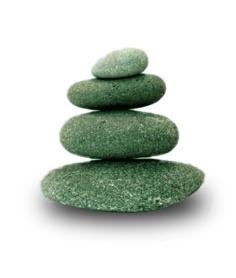 Supplemental Guide:Transitional Year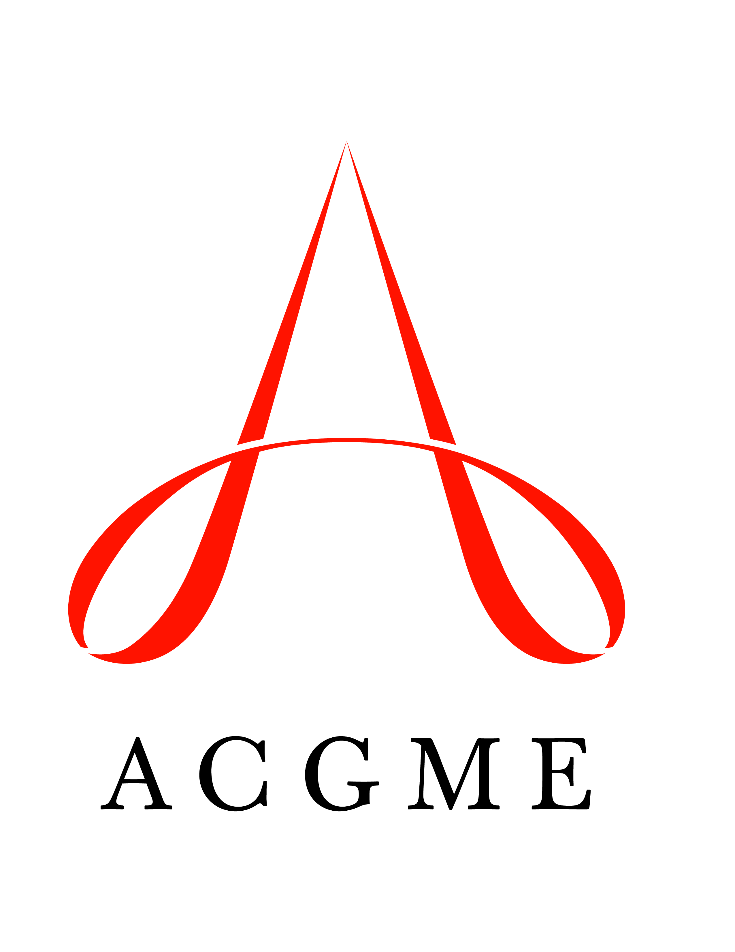 January 2019Milestones Supplemental GuideThis document provides additional guidance and examples for the Transitional Year Milestones. This is not designed to indicate any specific requirements for each level, but to provide insight into the thinking of the Milestone Work Group.Included in this document is the intent of each Milestone and examples of what a Clinical Competency Committee (CCC) might expect to be observed/assessed at each level. Also included are suggested assessment models and tools for each subcompetency, references, and other useful information.Review this guide with the CCC and faculty members. As the program develops a shared mental model of the Milestones, consider creating an individualized guide (Supplemental Guide Template available) with institution/program-specific examples, assessment tools used by the program, and curricular components.In an effort to aid programs in the transition to using the new version of the Milestones, we have mapped the original Milestones 1.0 to the new Milestones 2.0. Below we have indicated where the subcompetencies are similar between versions. These are not necessarily exact matches, but are areas that include some of the same elements. Note that not all subcompetencies map between versions. Inclusion or exclusion of any subcompetency does not change the educational value or impact on curriculum or assessment. Patient Care 1: HistoryOverall Intent: To ensure resident obtain and report an accurate medical history from the patient that supports a rational diagnosisPatient Care 1: HistoryOverall Intent: To ensure resident obtain and report an accurate medical history from the patient that supports a rational diagnosisMilestonesExamplesLevel 1 Obtains an accurate historyInterviews patient and obtains accurate informationLevel 2 Obtains and reports an accurate, organized history, and seeks appropriate data from secondary sourcesInterviews patient and organizes information in a logical manner; also calls pharmacy, reviews medical record, and/or interviews familyLevel 3 Consistently obtains and reports a comprehensive and accurate history incorporating clinical patterns in historical dataRegularly identifies historical patterns, including HgB A1C trends and creatine; obtains records from other institutionsLevel 4 Consistently obtains and concisely reports a focused history with subtle details supportive of a rational clinical diagnosisReports a focused and accurate history with appropriate detail for chief complaint, including subtle historical features that may otherwise be missed without targeted inquiryLevel 5 Consistently serves as a role model and educator in obtaining and presenting a focused history with subtle detailsTeaches others to obtain and report a complete and accurate history with subtle detailsAssessment Models or ToolsDirect observationMedical record (chart) auditMultisource feedbackOSCE Patient interviewSimulation (low or high fidelity)Standardized patientCurriculum Mapping Notes or ResourcesYoung ER. Bates Guide to Physical Examination and History Taking, Seventh Edition. Anesth Prog. 2001;48(2):72-73.Bickley L, Szilagyi PG. Bates Guide to Physical Examination and History Taking. 11th ed. Philadelphia, PA: Lippincott, Williams and Wilkins; 2013.Patient Care 2: Physical ExaminationOverall Intent: To ensure resident obtains and reports an accurate physical exam supporting a rational diagnosisPatient Care 2: Physical ExaminationOverall Intent: To ensure resident obtains and reports an accurate physical exam supporting a rational diagnosisMilestonesExamplesLevel 1 Performs a basic physical exam accuratelyExamines patient and obtains accurate informationLevel 2 Performs and reports an accurate, organized physical exam, and identifies appropriate physical findings for the chief complaintExamines patient and reports an accurate exam organized and tailored to the chief complaintLevel 3 Consistently performs an accurate and thorough physical examination, and reports relevant findings in support of likely clinical diagnosisAnticipates likely clinical problem, accurately performing appropriate exam and reporting relevant findingsLevel 4 Consistently identifies and concisely reports subtle physical findings; is proficient with advanced maneuversAppropriately performs advanced maneuvers (e.g., hepatojugular reflux, Dix Halpike maneuver, and Pulsus Paradoxus); reports relevant findings to support suspected diagnosesLevel 5 Consistently serves as a role model and educator in the performance of an advanced physical examTeaches others to perform a comprehensive yet focused exam using relevant advanced maneuvers to support suspected diagnosesAssessment Models or ToolsDirect observation (live or video)Medical record (chart) auditMultisource feedbackSimulationCurriculum Mapping Notes or ResourcesYoung ER. Bates Guide to Physical Examination and History Taking, Seventh Edition. Anesth Prog. 2001;48(2):72-73.Degowin EL, Degowin RL. Bedside Diagnostic Examination. 5th ed. Macmillan; 1987.Patient Care 3: Differential Diagnosis and AssessmentOverall Intent: Uses history and physical exam to consistently arrive at an accurate working diagnosisPatient Care 3: Differential Diagnosis and AssessmentOverall Intent: Uses history and physical exam to consistently arrive at an accurate working diagnosisMilestonesExamplesLevel 1 Integrates patient-specific information to generate an appropriate working diagnosisGenerates a differential diagnosis after history and physical examLevel 2 Provides a prioritized differential diagnosis using supporting rationaleIs able to prioritize differential diagnosisLevel 3 Consistently provides an accurate diagnosis for common medical conditions; demonstrates the ability to modify a diagnosis based on a patient’s clinical course and additional dataIs consistent and accurate in diagnosesModifies diagnosis as additional data becomes availableLevel 4 Consistently provides an accurate diagnosis for patients with multiple co-morbidities or uncommon medical conditions, recognizing sources of diagnostic errorDiagnoses and prioritizes multiple issues and in a complex medical patientAccurately diagnoses uncommon medical conditionsRecognizes sources diagnostic errors (e.g., misinterpreted tests, bias)Level 5 Consistently serves as a role model and educator for deriving accurate diagnoses and recognizing sources of diagnostic errorTeaches others to create an accurate prioritized differential diagnosisAssessment Models or ToolsDirect observationMedical record (chart) auditMultisource feedbackCurriculum Mapping Notes or ResourcesYoung ER. Bates Guide to Physical Examination and History Taking, Seventh Edition. Anesth Prog. 2001;48(2):72-73.Agency for Healthcare Research and Quality. Diagnostic Errors. https://psnet.ahrq.gov/primers/primer/12. 2019.  Patient Care 4: Clinical ManagementOverall Intent: To ensure the resident can employ rational clinical decision making to create appropriate diagnostic and therapeutic plansPatient Care 4: Clinical ManagementOverall Intent: To ensure the resident can employ rational clinical decision making to create appropriate diagnostic and therapeutic plansMilestonesExamplesLevel 1 With direct supervision, determines appropriate tests and initiates a therapeutic planWrites admitting orders for patient with undifferentiated abdominal pain, with attending or upper-level resident providing immediate supervisionLevel 2 With direct supervision, orders appropriate tests, and initiates a therapeutic plan; provides rational basis for decisionsWrites admitting orders for patient with undifferentiated chest pain with appropriate diagnostic and therapeutic plan with supervisor only available by phone; defends the basis for the ordersLevel 3 With indirect supervision, orders appropriate tests, and initiates a therapeutic plan; provides rational basis for decisionsRapidly alters patient care plans with new onset of atrial fibrillation with rapid ventricular response, chest pain, and/or stroke symptomsLevel 4 Consistently modifies the therapeutic plan based on test results and the patient’s clinical course as appropriateOrders reflect patient-centered care with the use of comfort care in advanced pancreatic cancer in an elderly patientLevel 5 Implements testing and therapeutic plans, integrating patient preferences, evidence-based guidelines, and costsTeaches other learners on use of guidelines such as those provided by the US Preventative Task Force; determines medication cost using online tools such as GoodrxAssessment Models or ToolsMedical record (chart) auditMultisource feedbackPresentations during roundsCurriculum Mapping Notes or ResourcesAmerican College of Physicians. High Value Care, Medical Educator Resources. https://www.acponline.org/clinical-information/high-value-care/medical-educators-resources. 2018.   Agency for Healthcare Research and Quality. National Guideline Clearinghouse. Guidelines and Measures. https://www.ahrq.gov/gam/index.html. 2018.Patient Care 5: Urgent and Emergent Medical ConditionsOverall Intent: Recognizes and begins intervention in patients with critical illness as part of a care team; understands and modifies code status aligned with patient conditionPatient Care 5: Urgent and Emergent Medical ConditionsOverall Intent: Recognizes and begins intervention in patients with critical illness as part of a care team; understands and modifies code status aligned with patient conditionMilestonesExamplesLevel 1 Recognizes urgent and emergent medical conditions and initiates system protocols as appropriate Knows code statusActivates code team or stroke team resources  Can report code status as listed in medical recordLevel 2 Performs an initial assessment of patients with urgent and emergent conditions Discusses and clarifies code status with patient and familyEvaluates patients with apparent critical illness independentlyConfirms code status in discussion with patient and familyLevel 3 Provides initial stabilization of patients with urgent and emergent medical conditions, as well as safe transitions in careUses code status in clinical decision makingProvides primary intervention of fluids and antibiotics for sepsis for critical event and begins handoff to appropriate care teamApplies code status to intervention and plansLevel 4 Coordinates the initial assessment and management of urgent and emergent conditions with the interprofessional care team Considers patient and family wishes to modify code status and subsequent care as appropriateOrchestrates care team response to critical illness Incorporates changes in clinical status and/or patient and family wishes to update code statusLevel 5 Anticipates clinical decompensation and intervenes earlyLeads conversation with medical team when care is futileHigh index of clinical suspicion for decompensation with appropriate interventionProvides rationale for determining whether further care is not indicatedAssessment Models or ToolsDirect observationMultisource feedbackOSCESimulationCurriculum Mapping Notes or ResourcesAdvanced Cardiovascular Life Support (ACLS)/Basic Cardiac Life Support (BLS)Institutional protocols for rapid/emergency responseTeam Strategies and Tools to Enhance Performance and Patient Safety (TeamSTEPPS)Patient Care 6: Care of Diverse PatientsOverall Intent: Employs awareness of specific health care needs for diverse patient communities and teaches othersPatient Care 6: Care of Diverse PatientsOverall Intent: Employs awareness of specific health care needs for diverse patient communities and teaches othersMilestonesExamplesLevel 1 Describes basic health needs of diverse patients (e.g., gender, age, culture, race, religion, disabilities, sexual orientation, substance use disorders)Aware of disparate health outcomes in various communities, including impact of social and economic factorsLevel 2 Addresses health needs specific to diverse patientsIncorporates knowledge of health outcomes in care planLevel 3 Provides anticipatory guidance for health needs specific to diverse patientsGuides patients in anticipated health needsLevel 4 Teaches peers and/or students on health needs specific to diverse patientsEducates colleagues and other learners on health outcomes in various communitiesLevel 5 Advocates in the community for health needs specific to diverse patientsParticipates in community health outreach effortsAssessment Models or ToolsMedical record (chart) auditOSCESimulationCurriculum Mapping Notes or ResourcesCommunity organizationsDaniel H, Bornstein SS, Kane GC, for the Health and Public Policy Committee of the American College of Physicians. Addressing social determinants to improve patient care and promote health equity: an American College of Physicians position paper. Ann Intern Med. 2018;168(8):577-578.Reitman DS, Austin B, Belkind U, et al. Recommendations for promoting the health and well-being of lesbian, gay, bisexual, and transgender adolescents: a position paper of the Society for Adolescent Health and Medicine. J Adolesc Health. 2013;52(4):506-510. Sufrin C, Davidson A, Markenson G. ACOG committee opinion number 729, importance of social determinants of health and cultural awareness in the delivery of reproductive health care. Obstet Gynecol. 2018;131(1):e43-48Shonkoff JP, Garner AS; Committee on Psychosocial Aspects of Child and Family Health; Committee on Early Childhood, Adoption, and Dependent Care; Section on Developmental and Behavioral Pediatrics. The lifelong effects of early childhood adversity and toxic stress. Pediatrics. 2012 Jan;129(1):e232-246.Medical Knowledge 1: Clinical Reasoning Overall Intent: Synthesizes data from various sources to support clinical decision making	Medical Knowledge 1: Clinical Reasoning Overall Intent: Synthesizes data from various sources to support clinical decision making	MilestonesExamplesLevel 1 Uses educational resources to answer clinical questions and to recognize gaps in personal medical knowledgeKnows personal clinical knowledge deficiencies and addresses through review of peer-reviewed journals, textbooks, eLearning tools, guidelines, and local expertsLevel 2 Integrates basic science knowledge, interpretation of test results, and social and behavioral determinants of health into clinical decision makingUses medical knowledge and all available clinical information (e.g., tests, social and behavioral factors) in decision makingLevel 3 Incorporates preferences from patients, family, and interprofessional team into clinical decision makingConsiders perspectives of patient, family, and other members of the  healthcare team in clinical managementLevel 4 Develops a rational treatment approach in ambiguous medical and/or social situationsResident makes appropriate clinical decisions despite medical and social uncertaintiesLevel 5 Consistently serves as a role model and educator in the navigation of complex and ambiguous clinical decision makingResident teaches others how to manage uncertain medical and social  issues in making clinical decisionsAssessment Models or ToolsDirect observationMedical record (chart) auditMultisource feedbackResident report, morbidity and mortality conferences, other case conferencesSimulationCurriculum Mapping Notes or ResourcesJournal of American Medical Association (JAMA) Clinical Reasoning reprintsTrowbridge RL, Rencic JJ, Durning SJ. Teaching Clinical Reasoning. American College of Physicians; 2015.  Clinical Reasoning, Trowbridge, Rencic, Durning (American College of Physicians Teaching Series) http://clinicalinformationsciences.com/program/residencies/TeachingBursztajn H, Feinbloom RI, Hamm RM. Medical choices, medical chances. New York: Delacorte Press/Seymour Lawrence; 1981.  Medical Knowledge 2: Procedural Knowledge and Informed Consent Overall Intent: Ensures residents know the sequential approach to a patient that needs a procedure (e.g., patient needs a central line)Medical Knowledge 2: Procedural Knowledge and Informed Consent Overall Intent: Ensures residents know the sequential approach to a patient that needs a procedure (e.g., patient needs a central line)MilestonesExamplesLevel 1 Describes indications/ contraindications and complications of common proceduresDescribes informed consent processUnderstand indications (total parenteral nutrition, access) for central lineUnderstands informed consent processLevel 2 Accurately documents procedures in medical record in a timely mannerCounsels patients and obtains informed consent for common diagnostic and therapeutic proceduresRecords central line procedure in timely and accurate manner Consents patient for central line placementLevel 3 Demonstrates knowledge of indicated follow-up measures after procedures and recognizes common complicationsIncorporates patient preferences in procedural decision making; assesses patient understandingEnsures line placement follow up studies are complete (chest x-ray, ultrasound)Considers patient preference of left versus right and incorporates into planLevel 4 Recognizes and provides initial management of complicationsDescribes procedural appropriateness in the context of the patient’s clinical scenario, addressing patient concernsIf pneumothorax or other procedural error is present, informs team and considers chest tubeConsiders alternate peripheral access if central line unnecessaryLevel 5 Anticipates potential complications and discusses with attendingDiscusses potential treatment progression with patient and family, based on procedural outcomesTakes precautions to avoid complications, asepsis, daily assessment for need, secures line adequatelyUses central line augment care (central venous pressure measurement for fluids)Assessment Models or ToolsDirect observationFollow-up patient interviewMedical record (chart) auditMultisource feedbackOSCESimulation (low or high fidelity)Standardized patientCurriculum Mapping Notes or ResourcesJoint Commission. Informed consent: more than getting a signature. https://www.jointcommission.org/assets/1/23/Quick_Safety_Issue_Twenty-One_February_2016.pdf Feb 2016.Systems-Based Practice 1: Patient Safety and Quality ImprovementOverall Intent: Engages in the analysis and management of patient safety events, including relevant communication with patients, families, and health care professionals; can conduct a quality improvement projectSystems-Based Practice 1: Patient Safety and Quality ImprovementOverall Intent: Engages in the analysis and management of patient safety events, including relevant communication with patients, families, and health care professionals; can conduct a quality improvement projectMilestonesExamplesLevel 1 Demonstrates knowledge of common patient safety events Demonstrates knowledge of how to report patient safety eventsDemonstrates knowledge of basic quality improvement methodologies and metricsKnows how to report a safety event at the hospital either online or by phone, but has not ever done soIs aware of a new sepsis order set the hospital has implemented to improve quality but uses the order set inconsistentlyLevel 2 Identifies system factors that lead to patient safety eventsReports patient safety events through institutional reporting systems (simulated or actual)Describes programmatic or institutional quality improvement initiatives (e.g., handwashing, reducing needle stick injuries)Has identified and reported a patient safety issue (real or simulated), along with system factors contributing to that issueIs aware of improvement initiatives within their program and/or institutionLevel 3 Participates in analysis of patient safety events (simulated or actual)Participates in disclosure of patient safety events to the team (simulated or actual)Participates in programmatic or institutional quality improvement initiativesPrepares for morbidity and mortality presentations or joins a Root Cause Analysis groupParticipates with a team in communicating with patients/families about such an event (real or simulated)Participates in a QI project, though they may not have yet designed a QI projectLevel 4 Conducts analysis of  patient safety events and offers error prevention strategies (simulated or actual)Participates in disclosure of patient safety events to patients and families (simulated or actual)Demonstrates the skills required to identify, develop, implement, and analyze a quality improvement projectCollaborates with a team to lead the analysis of a patient safety event and participates with team in the competent communication with patients/families about those eventsHas the knowledge and skills required to initiate and complete a QI project, including communication with stakeholders, but may not have already completed a projectLevel 5 Actively engages teams and processes to modify systems to prevent patient safety eventsRole models or mentors others in the disclosure of patient safety eventsCreates, implements, and assesses quality improvement initiatives at the institutional or community systems levelCompetently assumes a leadership role at the departmental or institutional level for patient safety and/or QI initiatives, possibly even being the person to initiate action or call attention to the need for actionAssessment Models or ToolsDirect observationE-module multiple choice testsMedical record (chart) audit Multisource feedbackPortfolioReflectionSimulationCurriculum Mapping Notes or ResourcesInstitute of Healthcare Improvement website (http://www.ihi.org/Pages/default.aspx), which includes multiple choice tests, reflective writing samples, and moreSystems-Based Practice 2: System Navigation for Patient-Centered CareOverall Intent: Effectively navigates the health care system, including the interdisciplinary team and other care providers, to adapt care to a specific patient population to ensure high-quality patient outcomesSystems-Based Practice 2: System Navigation for Patient-Centered CareOverall Intent: Effectively navigates the health care system, including the interdisciplinary team and other care providers, to adapt care to a specific patient population to ensure high-quality patient outcomesMilestonesExamplesLevel 1 Demonstrates knowledge of care coordinationIdentifies key elements for safe and effective transitions of care and hand-offsDemonstrates knowledge of local population and community health needs and disparitiesIdentifies the members of the interprofessional team and describes their roles; is not routinely using team members or accessing resourcesLists the essential components of an effective sign-outIdentifies local community health needs (including social determinants of health) and their impact on health/health-care disparitiesLevel 2 Coordinates care of patients in routine clinical situations effectively using the resources of interprofessional teamsPerforms safe and effective transitions of care/hand-offs in routine clinical situationsIdentifies resources to meet the health needs and disparities of local communities and populationsContacts interprofessional team members, such as social workers and consultants, but requires supervision to ensure all necessary referrals are made and resource needs are arrangedPerforms a basic sign-out but still needs direct supervision to identify sick versus not sick, and anticipatory guidance for overnight events to the night team or next incoming team for a new blockIdentifies different populations (e.g., gender, ethnic, religious) within the local communityIdentifies needs of different populations and resources to address the needs of patients at high risk due for specific health outcomes related to health literacy concerns, economic status, LGBTQ status, etc.Level 3 Coordinates care of patients in complex clinical situations effectively using the resources of interprofessional teamsReassesses patient and  anticipates patient specific factors that may lead to readmissionUses local resources effectively to meet the needs of a patient population and communityFor a post-myocardial infarction patient, arranges for a nutritionist, occupational therapy /physical therapy, and follow-up appointmentsAnticipates issues that may lead to readmission (e.g., homelessness, inability to obtain or afford medications, worsening clinical status, poor home support)Provides effective anticipatory guidance for unstable patients including recommendations to transition from intensive care unit (ICU) to the floor or emergency department to inpatient Appreciates the need for and uses local resources, such as the social worker/health navigator, to ensure patients with low literacy understand how to schedule a procedureLevel 4 Efficiently coordinates patient-centered care using interprofessional teamsPerforms safe and effective transitions of care/hand-offs in complex clinical situations and across health care delivery systemsParticipates in changing and adapting practice to provide for the needs of specific populationsRegularly includes clinical care coordinator, social worker, nutritionist, diabetes educator, or pharmacist in discharge planningCalls the primary care physician to ensure a discharged patient gets appropriate follow up such as international normalized ratio checksEfficient handoff to the ICU team at the end of a rapid response eventCoordinates and prioritizes consultant input for a new high risk diagnosis such as pulmonary embolus Anticipates and identifies patient populations at high risk for poor post-discharge or post-procedural outcomes due to health disparitiesImplements strategies to avoid readmissionLevel 5 Leads and role models effective coordination of patient-centered care among different disciplines and specialties Role models and advocates for safe and effective transitions of care/hand-offs within and across health care delivery systemsLeads innovations and advocates across populations and communities towards  health/health care equityRole models and educates students and other learners to collaborate with other health professionals and ensures the necessary resources have been arrangedWorks with hospital leadership to analyze care coordination and takes a leadership role in designing and implementing changes to improve the care coordination processRole models effective and safe transfers of care from the emergency department to inpatient or outpatient, inpatient to outpatient, ICU to floor or other transitions in careWorks with a QI mentor to identify better hand-off tools or to improve teaching sessionsDesigns a social determinants of health curriculum to help others learn to identify local resources and barriers to care; effectively utilizes resources, such as telehealth, for proactive outreach to prevent emergency department visits or readmission for high-risk populationsAssessment Models or ToolsDirect observationMedical record (chart) auditMultisource feedback OSCEQuality metrics and goals mined from electronic health recordsCurriculum Mapping Notes or ResourcesSkochelak SE, Hawkins RE, Lawson LE, etc. al; AMA Education Consortium: Health Systems Science. 1st ed. Elsevier. 2016.Systems-Based Practice 3: Physician Role in Health Care Systems Overall Intent: Understands his/her role in the complex health care system and how to optimize the system to improve patient care and the health system’s performanceSystems-Based Practice 3: Physician Role in Health Care Systems Overall Intent: Understands his/her role in the complex health care system and how to optimize the system to improve patient care and the health system’s performanceMilestonesExamplesLevel 1 Identifies components of the complex health care systemDescribes basic health payment systems (e.g., private, public, government, and uninsured care) and different practice models (e.g., fee for service, capitated fees, accountable care organizations)Recognizes the multiple, often competing forces, in the health care system (e.g., name all the providers and systems involved in discharging a patient on from the medicine wards)Compares payment systems (e.g., Medicare, Medicaid, the VA, and commercial third-party payers) and contrast practice models, such as a patient-centered medical home and an Accountable Care Organization; compares and contrasts types of health benefit plans, including preferred provider organization (PPO) and health maintenance organization (HMO)Level 2 Describes the physician’s role and how the interrelated components of the complex health care system impact patient careDescribes the limitations of payment models and uses available patient care resourcesUnderstands how improving patient satisfaction improves patient adherence and remuneration to the health system; is not yet able to consistently think through clinical redesign to improve quality; does not yet modify personal practice to enhance outcomesApplies knowledge of health plan features, including formularies and network requirements in patient care situationsLevel 3 Analyzes how personal practice affects the system (e.g., length of stay, readmission rates, clinical efficiency)Uses shared decision making in delivering care informed by patient-specific payment modelsUnderstands, accesses, and analyzes his/her own individual performance data for central line-associated bloodstream infections in patients in whom the resident has placed central lines; A1c of the resident’s patients with diabetes; percentage of patients the resident intubated had an appropriate “ventilator bundle” implemented; or percentage of patients that had “sepsis” or other bundles accurately implemented Uses shared decision making and adapts the choice of the most cost-effective medications depending on the relevant formularyLevel 4 Adapts personal practice based on practice habits dataAdvocates for patient care incorporating the limitations of their payment model (e.g., community resources, patient assistance resources)Works collaboratively with pertinent stakeholders to improve surgical start times, increasing the percentage of procedures that include a “time out,” or improve informed consent for non-English speaking patients requiring interpreter servicesServes on an institutional committee to improve patient assistance resourcesLevel 5 Manages the interrelated components of complex health care systems for efficient and effective patient careAdvocates for health policy to better align payment systems with high-value careDecreases opioid prescribing for one or more clinical services, incorporates e-consults into the electronic health record, publishes original research in a peer reviewed journalWorks with community or professional organizations to advocate for no smoking ordinancesAssessment Models or ToolsDirect observationMedical record (chart) audit OSCEPortfolioCurriculum Mapping Notes or ResourcesCenter for Medicare and Medicaid Services: MIPS and MACRA https://www.cms.gov/Medicare/Quality-Initiatives-Patient-Assessment-Instruments/Value-Based-Programs/MACRA-MIPS-and-APMs/MACRA-MIPS-and-APMs.html 2018. Agency for Healthcare Research and Quality (AHRQ): The Challenges of Measuring Physician Quality https://www.ahrq.gov/professionals/quality-patient-safety/talkingquality/create/physician/challenges.html 2016.AHRQ. Major physician performance sets: https://www.ahrq.gov/professionals/quality-patient-safety/talkingquality/create/physician/measurementsets.html 2018.The Kaiser Family Foundation: www.kff.org 2019.The Kaiser Family Foundation: health reform, health costs, Medicare, private insurance, uninsured: www.kkf.org/health-reform/ 2019. The National Academy for Medicine (formerly the Institute of Medicine). Vital directions for health and health care: a policy initiative of the National Academy of Medicine. 2018. https://nam.edu/initiatives/vital-directions-for-health-and-health-care/ The National Academy for Medicine, Dzau VJ, McClellan M, Burke S, et al. Vital directions for health and health care: priorities from a National Academy of Medicine Initiative. March 2016.  https://nam.edu/vital-directions-for-health-health-care-priorities-from-a-national-academy-of-medicine-initiative/The Commonwealth Fund. Health system data center. 2017. http://datacenter.commonwealthfund.org/?_ga=2.110888517.1505146611.1495417431-1811932185.1495417431#ind=1/sc=1The Commonwealth Fund. Health reform resource center: http://www.commonwealthfund.org/interactives-and-data/health-reform-resource-center#/f:@facasubcategoriesfacet63677=[Individual%20and%20Employer%20ResponsibilityAmerican Board of Internal Medicine. QI/PI activities. Practice Assessment: Modules that physicians can use to assess clinical practice. 2019. http://www.abim.org/maintenance-of-certification/earning-points/practice-assessment.aspxPractice-Based Learning and Improvement 1: Evidence-Based and Informed Practice Overall Intent: Incorporates evidence and patient preferences into clinical practicePractice-Based Learning and Improvement 1: Evidence-Based and Informed Practice Overall Intent: Incorporates evidence and patient preferences into clinical practiceMilestonesExamplesLevel 1 Demonstrates awareness of evidence-based practice parameters, how to access and use available evidence, and how to assess the quality of the evidenceUnderstands the basic principles of evidence-based medicine and how to apply them clinicallyLevel 2 Demonstrates critical thinking of clinical situations and incorporates patient preferences and values in  evidence-based care plan for routine patientsIdentifies, analyzes, and appropriately applies a relevant research article in the appropriate use of deep vein thrombosis (DVT) prophylaxisElicits and applies patient preferences in follow-up plan and medication selectionLevel 3 Applies the best available evidence, integrated with patient preference, to the care of complex patientsReviews the Cochrane Database to determine need for antibiotics in chronic obstructive pulmonary disease exacerbation, discusses patient wishes regarding intubationLevel 4 Navigates conflicting evidence to guide care tailored to individualized patientReviews multiple sources of evidence for the management of post-operative pain in an alcoholic patientLevel 5 Coaches others to critically appraise and apply evidence for the care of complex patients; and/or participates in the development of guidelinesTeaches others how to critically appraise the literature and apply it to patient care, develops an evidence-based local protocol in the management medical problems (DVT prophylaxis)Assessment Models or ToolsDirect observationJournal clubOral or written examinationsOSCE Simulation Curriculum Mapping Notes or ResourcesThe Journal of the American Medical Association (JAMA) Users’ Guide to the Medical Literature.  https://med.ubc.ca/files/2012/04/JAMA-Users-Guides-to-the-Medical-Literature.pdf Melnyk BM, Fineout-Overholt E. Evidence-based practice in nursing and healthcare: A guide to best practice. 2nd ed. Philadelphia, PA: Lippincott, Williams, and Wilkins; 2011.Practice-Based Learning and Improvement 2: Reflective Practice and Personal Growth Overall Intent: Using performance feedback and self-assessment in multiple domains (clinical, personal, behavioral), develops a learning plan and reflects on its effectivenessPractice-Based Learning and Improvement 2: Reflective Practice and Personal Growth Overall Intent: Using performance feedback and self-assessment in multiple domains (clinical, personal, behavioral), develops a learning plan and reflects on its effectivenessMilestonesExamplesLevel 1 Establishes personal and professional development goals and tracks own progressSeeks and is receptive to feedbackCreates goals and re-evaluates progressRequests feedback and reacts in an open-minded mannerLevel 2 Recognizes when performance falls short of expectations and seeks feedback for improvementAdapts behavior based on feedbackIncreasingly able to identify what to work on in terms of patient care; uses feedback from othersAfter working on wards for a week, asks attending how to better communicate with patientsUses feedback with a goal of improving communication skills with patients the following weekLevel 3 Seeks performance data with the intention to improve; independently creates and implements a learning planAccurately self-assesses strengths, weaknesses, and opportunities for improvementTakes input from nursing staff, peers, and supervisors to gain complex insight into personal strengths and areas to improveHumbly acts on input and is appreciative, not defensiveBegins to document goals in a more specific, achievable, and measurable mannerReflects upon performance with accuracyLevel 4 Uses performance data to measure the effectiveness of the learning plan and identifies when the plan should be modifiedConsistently identifies ongoing gaps in learning plan and addresses these gaps; chooses areas to work onLevel 5 Is able to coach others in the identification of gaps between knowledge and performance and formulate an improvement planEncourage other learners on the team to develop and implement their own learning plansAssessment Models or ToolsDirect observationMultisource feedbackResident interviewsReview of learning planCurriculum Mapping Notes or ResourcesHojat M, Veloski JJ, Gonnella JS. Measurement and correlates of physicians' lifelong learning. Acad Med. 2009 Aug;84(8):1066-74.  Contains a validated questionnaire about physician lifelong learning.Burke AE, Benson B, Englander R, Carraccio C, Hicks PJ. Domain of competence: practice-based learning and improvement. Acad Pediatr. 2014;14: S38-S54.Professionalism 1: Professional and Ethical BehaviorOverall Intent: Recognizes and addresses lapses in ethical and professional behavior, demonstrates ethical and professional behaviors, and uses appropriate resources for managing ethical and professional dilemmasProfessionalism 1: Professional and Ethical BehaviorOverall Intent: Recognizes and addresses lapses in ethical and professional behavior, demonstrates ethical and professional behaviors, and uses appropriate resources for managing ethical and professional dilemmasMilestonesExamplesLevel 1 Identifies ethical decision-making skills specific to clinical workDemonstrates knowledge of the ethical principles underlying informed consent, surrogate decision making, advance directives, confidentiality, error disclosure, stewardship of limited resources, and related topicsIdentifies basic ethical principles (beneficence, nonmaleficence, justice, autonomy)Discusses the basic principles underlying informed consent process, surrogate decision making, advance directives, confidentiality, error disclosure, stewardship of limited resources, etc.Level 2 Identifies and describes potential triggers for professionalism lapses Applies knowledge of ethical principlesRecognizes potential triggers for professionalism lapses such as: feeling tired, hungry, fatigued, overwhelmed, etc.Demonstrates professional behavior and uses ethical principles in straightforward situationsLevel 3 Demonstrates professional behavior in routine and complex situationsRecognizes need to seek help from team members to manage and resolve complex ethical situationsAnalyzes complex situations, such as when the resident is not at his/her personal best (due to fatigue, hunger, stress, etc.), or the system poses barriers to professional behavior (inefficient workflow, inadequate staffing, conflicting policies)Recognizes own limitations and seeks resources to help manage and resolve complex ethical situationsLevel 4 Demonstrates professional behavior in conflictual and/or stressful situationsUses appropriate resources for managing and resolving ethical dilemmas as needed (e.g., ethics consultations, literature review, risk management/legal consultation)Analyzes situations with high stress or conflict such as when the clinical situation evokes strong emotions, conflicts (or perceived conflicts) between patients or between professional values: recommend HPV9 vaccine for adolescent at indicated age 11, parents refuse; while not high stress, this situation is often emotionally chargedAnalyzes difficult real or hypothetical ethics and professionalism case scenarios or situations, recognizes own limitations, and consistently demonstrates professional behaviorRecognizes and uses appropriate resources for managing and resolving ethical dilemmas (e.g., ethics consultations, literature review, risk management/legal consultation)Level 5 Intervenes to prevent professional and ethical lapses in self and othersIdentifies and seeks to address system-level factors that induce or exacerbate ethical problems or impede their resolutionMonitors and responds to fatigue, hunger, stress, etc. in self and team members Recognizes and responds effectively to the emotions of others Actively seeks to consider the perspectives of othersModels respect for patients and expects the same from othersIdentifies and seeks to address system-wide factors or barriers to promoting a culture of ethical and professional behavior through participation in a work group, committee, or task force (e.g., ethics committee or an ethics sub-committee, risk management committee, root cause analysis review, patient safety or satisfaction committee, professionalism work group, institutional review board, fellow grievance committee, etc.)Assessment Models or ToolsDirect observationGlobal evaluationMultisource feedbackOral or written self-reflection (e.g., of a personal or observed lapse, ethical dilemma, or systems-level factors)OSCESimulationCurriculum Mapping Notes or ResourcesAmerican Society of Anesthesiologist Code of Ethics Guidelines. https://www.asahq.org/~/media/sites/asahq/files/public/resources/standards-guidelines/guidelines-for-the-ethical-practice-of-anesthesiology.pdf?la=en 2018.American Medical Association Code of Ethics. https://www.ama-assn.org/delivering-care/ama-code-medical-ethics 2019.American Board of Internal Medicine; American College of Physicians-American Society of Internal Medicine; European Federation of Internal Medicine. Medical professionalism in the new millennium: a physician charter. Ann Intern Med. 2002;136:243-246. http://abimfoundation.org/wp-content/uploads/2015/12/Medical-Professionalism-in-the-New-Millenium-A-Physician-Charter.pdfByyny RL, Papadakis MA, Paauw DS. Medical Professionalism Best Practices. Alpha Omega Alpha Medical Society, Menlo Park, CA. 2015. https://alphaomegaalpha.org/pdfs/2015MedicalProfessionalism.pdfLevinson W, Ginsburg S, Hafferty FW, Lucey CR. Understanding Medical Professionalism. 1st ed. McGraw-Hill Education; 2014.Professionalism 2: Accountability and Conscientiousness Overall Intent: Takes responsibility for his/her actions and the impact on patients and other members of the health care teamProfessionalism 2: Accountability and Conscientiousness Overall Intent: Takes responsibility for his/her actions and the impact on patients and other members of the health care teamMilestonesExamplesLevel 1 Completes tasks and assigned responsibilities, with guidanceArrives on time and prepared for workNeeds reminders to complete routine tasks in a timely mannerIs prompt and prepared each dayLevel 2 Independently completes tasks and assigned responsibilities in a timely manner with appropriate attention to detail in routine situationsTakes responsibility for personal actions and performanceGets job done with minimal supervision in routine situationsTakes pride in work with minimal errors, does not make excuses for missed workLevel 3 Independently completes tasks and assigned responsibilities in a timely manner with appropriate attention to detail in complex or stressful situationsAdmits errors and proposes remediation as necessaryMaintains performance level with minimal supervision in complex/stressful situationsRecognizes errors and forms plans for not repeating themLevel 4 Proactively communicates with program staff members regarding situations that may impact own ability to complete tasks and responsibilities in a timely mannerAnticipates own limits to performance and is able to ask for help (e.g., fatigue, workload)Level 5 Intervenes in situations that impact others’ ability to complete tasks and responsibilities in a timely mannerAnticipates other’s limits to performance (e.g., fatigue, workload) and is willing to step in to helpAssessment Models or ToolsCompliance with deadlines and timelinesDirect observationMultisource feedbackOSCESelf-evaluationsSimulationCurriculum Mapping Notes or ResourcesPellegrino ED. Prevention of medical error: where professional and organizational ethics meet. Accountability: patient safety and policy reform. Georgetown University Press, Washington, 2004;83-98.Wachter RM. Personal accountability in healthcare: Searching for the right balance. BMJ Qual Saf. 2013;22(2), 176-180.Professionalism 3: Self-Awareness and Help-Seeking Overall Intent: Identifies, uses, manages, improves, and seeks help for personal and professional well-being for self and othersProfessionalism 3: Self-Awareness and Help-Seeking Overall Intent: Identifies, uses, manages, improves, and seeks help for personal and professional well-being for self and othersMilestonesExamplesLevel 1 Recognizes status of personal and professional well-being, with assistanceRecognizes limits in the knowledge/skills of self, with assistanceArticulates individual wellness as it affects the practice of medicine, with guidanceIdentifies difficulties with wellness, with guidanceLevel 2 Independently recognizes status of personal and professional well-beingIndependently recognizes limits and the knowledge/skills of self or team and demonstrates appropriate help-seeking behaviorsArticulates current status of well-beingIdentifies sources of personal or team stress and potential barriers; seeks assistanceLevel 3 With assistance, proposes a plan to optimize personal and professional well-being With assistance, proposes a plan to remediate or improve limits in the knowledge/skills of self or teamWith supervision, assists in developing a personal wellness action plan to address stress and burnout for self or teamLevel 4 Independently develops a plan to optimize lifelong personal and professional well-beingIndependently develops a plan to remediate or improve limits in the knowledge/skills of self or teamIndependently develops personal wellness action plans for continued personal growth, and limits stress and burnout for self or teamLevel 5 Coaches others when emotional responses or limitations in knowledge/skills do not meet professional expectationsStrives for self-improvement to provide the highest quality of patient care through lifelong learning and educationMentors colleagues in self-awareness and establishes health management plans to limit stress and burnoutAssessment Models or ToolsDirect observationInstitutional online training modulesParticipation in institutional well-being programsResident interviewSelf-assessment and personal learning planCurriculum Mapping Notes or ResourcesLocal resources, including Employee AssistanceACGME Physician Well-Being Tools and Resources: http://www.acgme.org/What-We-Do/Initiatives/Physician-Well-Being/ResourcesInterpersonal and Communication Skills 1: Patient and Family-Centered CommunicationOverall Intent: Consistently able to form effective communication and rapport with patient, family and care team; is able to set expectations with patients with respect to managementInterpersonal and Communication Skills 1: Patient and Family-Centered CommunicationOverall Intent: Consistently able to form effective communication and rapport with patient, family and care team; is able to set expectations with patients with respect to managementMilestonesExamplesLevel 1 Uses language and nonverbal behavior to demonstrate respect and establish rapportIdentifies common barriers to effective communication (e.g., language, disability) while accurately communicating own role within the health care systemIdentifies the need to adjust communication strategies based on assessment of patient/family expectationsSelf-monitors and controls tone, non-verbal responses, and language and asks questions to invite the patient’s participationHas insight into common barriers to communication, including language, disability (hearing loss), etc.Adjusts communication plan based on initial encounter with patient and family expectationLevel 2 Establishes a therapeutic relationship in straightforward encounters using active listening and clear languageIdentifies complex barriers to effective communication (e.g., health literacy, cultural, personal bias)Organizes and initiates communication with patient/family to clarify expectationsEstablishes a developing rapport with a patient, reaching below the surface to know the patient (e.g., demonstrates patient-centeredness with active listening, attention to affect, and questions that explore the patient’s personhood)Identifies complex communication barriers (e.g., culture, religious beliefs, health literacy) in patient and family encountersLeads an agenda-driven discussion in setting patient/family expectations of treatment course/outcomesLevel 3 Establishes a therapeutic relationship in challenging patient encountersIdentifies and uses available resources to ameliorate barriers in communication With guidance, sensitively and compassionately delivers medical information and elicits patient/family valuesEstablishes and maintains a working relationship with a challenging patient (e.g., angry, non-adherent, substance seeking, mentally challenged, etc.), family or situation; able to articulate personal challenges in the relationship, how their personal biases may impact the relationship, and strategies to use going forwardAttempts to mitigate identified communication barriers, including reflection on implicit biases (e.g., preconceived ideas about patients of certain race or weight) when promptedWith guidance can deliver information, including news of poor outcome/prognosis, in a compassionate mannerLevel 4 Easily establishes therapeutic relationships, with attention to patient/family concerns and context, regardless of complexityAnticipates and consistently uses resources to ameliorate barriers in communicationIndependently, uses shared decision making to make a personalized care planEstablishes a cordial relationship with the most challenging or complex patients/families with sensitivity to their specific concerns (e.g., ability to reconcile difference in treatment choices between patient and family)Independently anticipates and proactively addresses communication barriers, including recognition of own implicit biases, and intuitively recognizes and controls these biases so they have less impact on a more complex physician-patient relationship Independently delivers information, including news of poor outcome/prognosis and alters plan in a compassionate manner based on patient preferencesLevel 5 Mentors others in situational awareness and critical self-reflection to consistently develop positive therapeutic relationshipsDevelops educational tools or methods to ameliorate communication barriersRole models shared decision making in patient/family communication, including those with a high degree of uncertainty/conflictRole models and supports colleagues in self-awareness and reflection to improve rapport with patients, and demonstrates intuitive understanding of a patient’s perspective; uses a contextualized approach to minimize barriers for patients and colleaguesRole models proactive self-awareness and reflection around explicit and implicit biases with a context-specific approach to mitigating communication barriersLeads and role models shared decision making with clear recommendations to patients and families even in more complex clinical situationsAssessment Models or ToolsDirect observationMultisource feedbackOSCESelf-assessment, including self-reflection exercisesStandardized patients Curriculum Mapping Notes or ResourcesLaidlaw A, Hart J. Communication skills: an essential component of medical curricula. Part I: Assessment of clinical communication: AMEE Guide No. 51. Med Teach. 2011;33(1):6-8.Makoul G. Essential elements of communication in medical encounters: the Kalamazoo consensus statement. Acad Med 2001;76:390-393.Makoul G. The SEGUE Framework for teaching and assessing communication skills. Patient Educ Couns 2001;45(1):23-34.O'Sullivan P, Chao S, Russell M, Levine S, Fabiny A. Development and implementation of an objective structured clinical examination to provide formative feedback on communication and interpersonal skills in geriatric training. J Am Geriatr Soc 2008;56(9):1730-5.Symons AB, Swanson A, McGuigan D, Orrange S, Akl EA. A tool for self-assessment of communication skills and professionalism in fellows. BMC Med Educ 2009; 9:1.American Academy of Hospice and Palliative Medicine: Hospice and Palliative Medicine Competencies Project. http://aahpm.org/fellowships/competencies#competencies-toolkit accessed June 6, 2017.Interpersonal and Communication Skills 2: Interprofessional and Team CommunicationOverall Intent: Effectively communicates with the health care team, including with consultants, in both straightforward and complex situationsInterpersonal and Communication Skills 2: Interprofessional and Team CommunicationOverall Intent: Effectively communicates with the health care team, including with consultants, in both straightforward and complex situationsMilestonesExamplesLevel 1 Respectfully requests a routine consultationUses language that values all members of the health care teamProvides prompt, objective and honest feedback on evaluationsRequests a routine consult through a written orderShows respect in health care team communications through words and actionsCompletes evaluations of others using objective, behavioral-based observations, not value judgmentsInstead of using value-based terms, such as “lazy,” the resident uses objective examples, such as “the attending arrived 45 minutes late for weekend rounds”Level 2 Clearly and concisely explains clinical scenario and rationale for consultationCommunicates information effectively with all health care team membersSolicits feedback on performance as a member of the health care teamCommunicates clearly and concisely in an organized and timely manner when requesting consultations, as well as with the health care team in generalRegularly seeks feedback from team members when not routinely providedWhen discussing a patient with new onset atrial fibrillation with the cardiologist on call, it is unnecessary to discuss remote surgical history in detail unless it would be relevant to the treatment of the atrial fibrillationLevel 3 Checks own understanding of consultant recommendationsUses active listening to adapt communication style to fit team needsCommunicates concerns and provides feedback to peers and learnersVerifies understanding of his/her communications within the health care team (i.e., closed loop communications, restating), and raises concerns or provides opinions and feedback when needed to others on the teamInquires during a patient transition why the patient has not been made NPO for surgery scheduled the following morning.Level 4 Coordinates recommendations from different members of the health care team to optimize patient careCommunicates feedback and constructive criticism to superiorsOffers suggestions to negotiate or resolve conflicts related to patient care among health care team members; raises concerns or provides opinions and feedback, when needed, to superiors on the teamLevel 5 Role models flexible communication strategies that value input from all health care team members, resolving conflict when neededFacilitates regular health care team-based feedback in complex situationsCommunicates with all health care team members, resolves conflicts, and provides feedback in any situation Provides education to less experienced team members in conflict resolutionAssessment Models or ToolsChecklistsDirect observationGlobal assessmentMulti-source feedbackOSCERecord or chart reviewSimulation Standardized patient encounters Curriculum Mapping Notes or ResourcesFrançois, J. Tool to assess the quality of consultation and referral request letters in family medicine. Can Fam Physician. 2011 May;57(5), 574–575.Fay D, Mazzone M, Douglas L, Ambuel B. A validated, behavior-based evaluation instrument for family medicine residents. MedEdPORTAL Publications. 2007 May; 10.15766/mep_2374-8265.622Interpersonal and Communication Skills 3: Communication within Health Care Systems Overall Intent: Effectively communicates following institutional guidelinesInterpersonal and Communication Skills 3: Communication within Health Care Systems Overall Intent: Effectively communicates following institutional guidelinesMilestonesExamplesLevel 1 Accurately records information in the patient recordIdentifies and understands the importance of safeguarding protected health informationDocuments required data in formats specified by institutional policyNotes are accurate but include extraneous informationIdentifies medical errors and near misses, but does not know how to use the reporting systemLevel 2 Demonstrates organized diagnostic and therapeutic reasoning through notes in the patient recordConsistently safeguards protected health informationUses documentation shortcuts accurately, appropriately, and in a timely mannerNotes are organized and accurate but still contain extraneous information, such as all vital signs collected over the past 24 hours or irrelevant lab resultsRecognizes that a communication breakdown has happened during sign-out and respectfully brings the breakdown to the attention of the chief fellow or faculty memberUnable to identify potential solutions to a system breakdown, and is unable or uncomfortable raising concerns directly with colleaguesLevel 3 Concisely reports diagnostic and therapeutic reasoning in the patient recordIdentifies breaches of protected health information and works to correct themAppropriately selects direct (e.g. telephone, in-person) and indirect (e.g., progress notes, text messages, pager) forms of communication based on context and as required by institutional policyDocumentation is accurate, organized, and concise with no extraneous information, but inconsistently contains anticipatory (if/then) guidanceIdentifies an incident in which a communication breakdown occurred and offers constructive suggestions for how to improve the system; requires supervision or support to talk to a colleague about the incidentLevel 4 Communicates clearly, concisely, and in a timely manner, and in an organized written form, with anticipatory guidanceProvides guidance and feedback to other team members on ways to safeguard protected health informationProduces written or verbal communications (e.g., patient notes, e-mail) that serve as an example for others to followNotes are exemplary, but is not yet able to provide feedback to colleagues who are insufficiently documentingTalks directly to a colleague about breakdowns in communication in order to prevent recurrenceLevel 5 Provides feedback to improve others’ written communicationIdentifies potential systemic breaches of protected health information and works to correct themIdentifies potential systemic gaps in communication and works to correct themTeaches colleagues how to improve clinical notes, including terminology, billing compliance, conciseness, and inclusion of all required elementsLeads a task force established by the hospital QI committee to develop a plan to improve house staff hand-offsAssessment Models or ToolsChart stimulated recall exercise addressing systems-based practiceDirect observation Medical record (chart) auditMultisource feedbackCurriculum Mapping Notes or ResourcesBierman JA, Hufmeyer KK, Liss DT, Weaver AC, Heiman HL. Promoting responsible electronic documentation: validity evidence for a checklist to assess progress notes in the electronic health record. Teach Learn Med. 2017 Oct-Dec;29(4):420-432.Starmer AJ, Spector ND, Srivastava R, Allen AD, Landgrigan CP, Sectish TC. I-pass, a mnemonic to standardize verbal handoffs. Pediatrics. 2012 Feb;129(2):201-4Milestones 1.0Milestones 2.0PC1: HistoryPC1: HistoryPC2: Physical Examination PC2: Physical Examination PC3: Differential Diagnosis and Assessment PC3: Differential Diagnosis and Assessment PC4: Management PC4: Clinical Management PC5: Urgent and Emergent Medical ConditionsPC5: Urgent and Emergent Medical Conditions PC6: Guidelines and Preventive CarePBLI1: Evidence-Based and Informed PracticePC7: Procedures MK2: Knowledge of ProceduresNone PC6: Care of Diverse Patients MK1: Basic Science and Clinical Knowledge PBLI1: Evidence-Based and Informed Practice MK2: Certification Examinations None NoneMK1: Clinical Reasoning SBP1: Coordinates patient care within various health care delivery settingsSBP2: System Navigation for Patient-Centered CareSBP2: Works in interdisciplinary teams to enhance patient safety and improve patient care quality SBP1: Patient Safety and Quality ImprovementICS2: Interprofessional and Team Communication  SBP3: Practices and advocates for cost-effective, responsible careSBP3: Physician Role in Health Care Systems PBLI1: Self-Directed Assessment and Self-Directed LearningPBLI2: Reflective Practice and Personal Growth PBLI2: Locates, appraises, and assimilates evidence from valid sources PBLI1: Evidence-Based Practice and Informed Practice PBLI3: Implements a Quality Improvement Project SBP1: Patient Safety and Quality Improvement PROF1: Compassion, integrity, and respect for othersPC6: Care of Diverse Patients PROF2: Accountability and Conscientiousness PROF2: Knowledge about, respect for, and adherences to ethical principles PROF1: Professional and Ethical Behavior PROF3: Accountability to patients, society, and the profession PROF 2: Accountability and ConscientiousnessPROF 3: Self-Awareness and Help-SeekingPROF4: Personal responsibility to maintain emotional, physical, and mental health PROF 2: Accountability and ConscientiousnessPROF 3: Self-Awareness and Help-SeekingICS1: Communicates effectively with patients, family, and the public ICS1: Patient- and Family-Centered Communication ICS2: Communicates effectively with physicians, other health professionals, and health-related agencies  ICS2: Interprofessional and Team CommunicationICS3: Works effectively as a member or leader of a healthcare team or other professional groupICS2: Interprofessional and Team Communication ICS4: Maintains comprehensive, timely, and legible medical records ICS3: Communication with Health Care Systems 